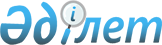 Об утверждении размера платы за один кубический метр поданной питьевой воды населению из особо важных групповых и локальных систем водоснабжения, являющихся безальтернативными источниками питьевого водоснабжения по Мангистауской областиРешение Мангистауского областного маслихата от 3 декабря 2021 года № 8/82. Зарегистрировано в Министерстве юстиции Республики Казахстан 15 декабря 2021 года № 25798.
      Сноска. Распространяется на отношения, возникшие с 16.08.2021 в соответстивии с пунктом 2 настоящего решения.
      В соответствии со статьей 38 Водного Кодекса Республики Казахстан и Приказом Министра индустрии и инфраструктурного развития Республики Казахстан от 27 августа 2021 года № 470 "Об утверждении Методики расчета платы за один кубический метр поданной питьевой воды населению из особо важных групповых и локальных систем водоснабжения, являющихся безальтернативными источниками питьевого водоснабжения" (зарегистрирован в Реестре государственной регистрации нормативных правовых актов под № 24170) Мангистауской областной маслихат РЕШИЛ:
      1. Утвердить размеры платы за один кубический метр поданной питьевой воды населению из особо важных групповых и локальных систем водоснабжения, являющихся безальтернативными источниками питьевого водоснабжения по Мангистауской области:
      1) для потребителей, имеющих приборы учета питьевой воды - 120 тенге;
      2) для потребителей, не имеющих приборы учета питьевой воды – 150 тенге.
      Сноска. Пункт 1 с изменением, внесенным решением Мангистауского областного маслихата от 05.04.2024 № 10/106 (вводится в действие по истечении десяти календарных дней после дня его первого официального опубликования).


      2. Настоящее решение вводится в действие по истечении десяти календарных дней после дня его первого официального опубликования и распространяется на отношения, возникшие с 16 августа 2021 года. 
					© 2012. РГП на ПХВ «Институт законодательства и правовой информации Республики Казахстан» Министерства юстиции Республики Казахстан
				
      Секретарь Мангистауского областного маслихата 

Н. Тумышев
